Navn: 1: Abadi Halefom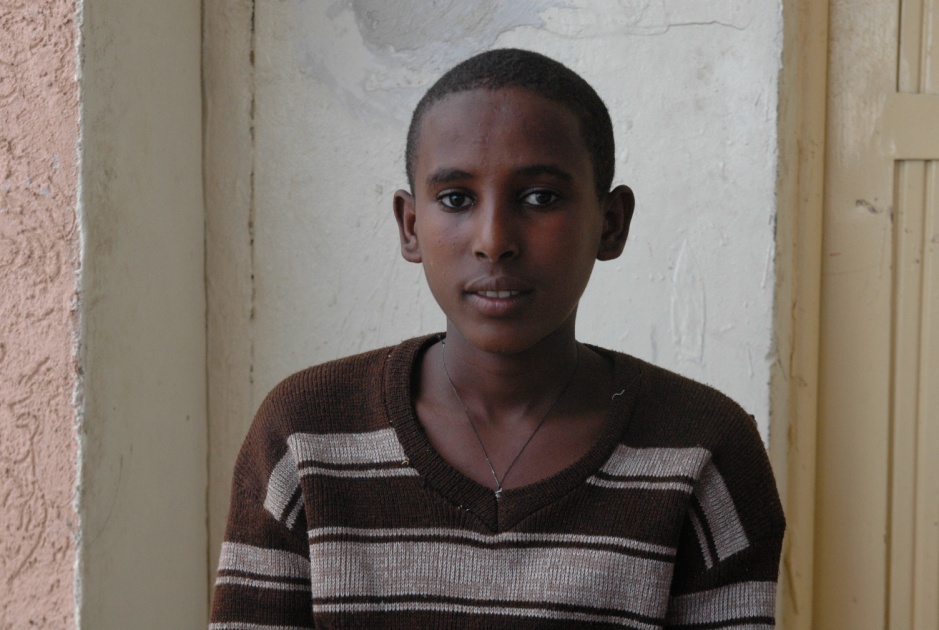 Dreng/pige: MAlder: 13Årstal ankomst til børnehjemmet ? 2007Fra hvilken by/område/familiebaggrund? Mekele. Faren døde. Boede med moren, som var fattig. Hun døde 4 år efter faren. Familie kontaktede FikreHvilken klasse går du i? 7Hvilke fag kan du bedst lide? kemiHvad er din yndlingsbeskæftigelse? Læse bøger + legeHvilken uddannelse kunne du tænke dig? lærerHvilken skole går du i og hvor langt har du til skole? Ayder. Public. Går hele dagen10 min til skole2014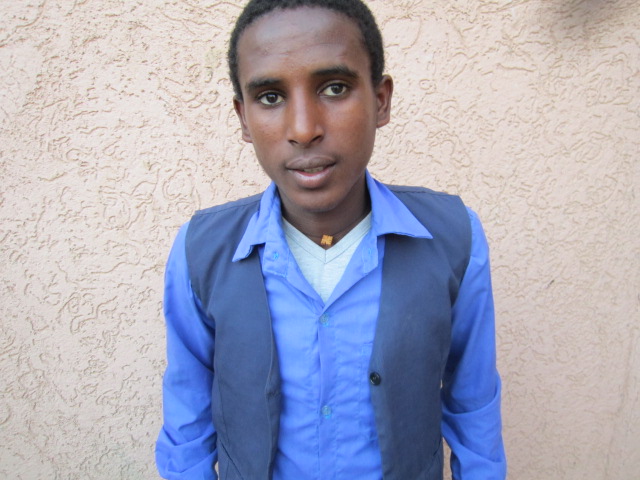 